ПРОЕКТ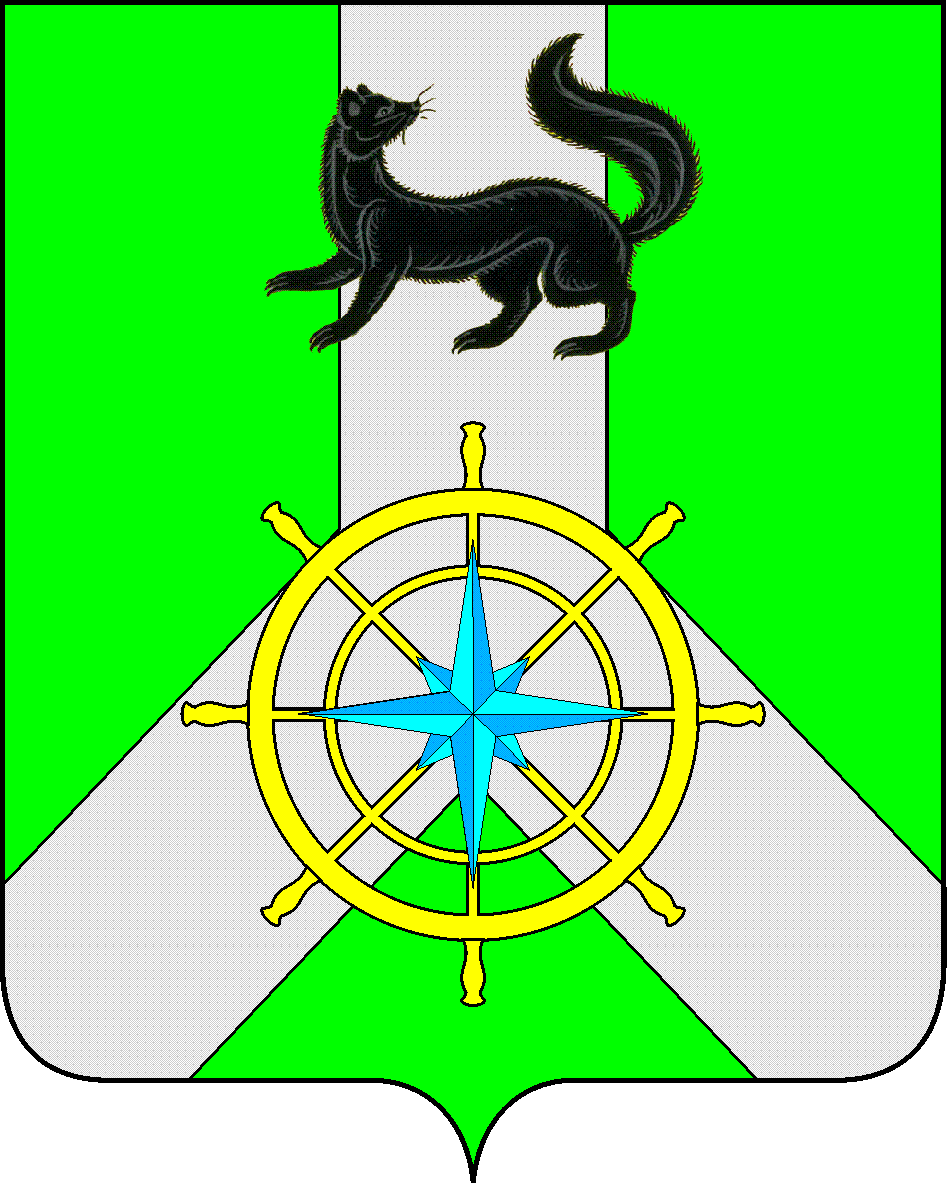 Р О С С И Й С К А Я   Ф Е Д Е Р А Ц И ЯИ Р К У Т С К А Я   О Б Л А С Т ЬК И Р Е Н С К И Й   М У Н И Ц И П А Л Ь Н Ы Й   Р А Й О НА Д М И Н И С Т Р А Ц И ЯП О С Т А Н О В Л Е Н И ЕВ целях проведения типизации административного регламента, в соответствии с Федеральным законом от 27.07.2010 № 210-ФЗ «Об организации предоставления государственных и муниципальных услуг», руководствуясь статьей 43 Устава муниципального образования Киренский район, постановлением администрации Киренского муниципального района от 31.08.2011 № 517 «О порядке разработки и утверждения административных регламентов предоставления муниципальных услуг Киренского района»ПОСТАНОВЛЯЕТ:Утвердить прилагаемый административный регламент предоставления муниципальной услуги «Выдача разрешений на установку и эксплуатацию рекламных конструкций, аннулирование таких разрешений, выдача предписаний о демонтаже рекламных конструкций на территории муниципального образования Киренский район» в новой редакции (Приложение № 1);Установить, что положения административного регламента по взаимодействию с многофункциональным центром вступают в силу после заключенного между уполномоченным многофункциональным центром Иркутской области и администрацией Киренского муниципального района соглашением о взаимодействии и вступления в силу данного соглашения;Признать утратившим силу Постановление администрации Киренского муниципального района от 04 октября 2013 года № 811 со дня вступления в силу настоящего постановления.3. Настоящее постановление подлежит официальному опубликованию в Бюллетене нормативно – правовых актов Киренского муниципального района "Киренский районный вестник" и размещению на официальном сайте Администрации Киренского муниципального района kirenskrn.irkobl.ru.4. Постановление вступает в силу со дня подписания.5. Контроль за выполнением настоящего постановления возложить на  Председателя комитета по имуществу и ЖКХ администрации Киренского муниципального района.АДМИНИСТРАТИВНЫЙ РЕГЛАМЕНТ ПРЕДОСТАВЛЕНИЯ МУНИЦИПАЛЬНОЙ УСЛУГИ «ВЫДАЧА РАЗРЕШЕНИЙ НА УСТАНОВКУ И ЭКСПЛУАТАЦИЮ РЕКЛАМНЫХ КОНСТРУКЦИЙ, АННУЛИРОВАНИЕ ТАКИХ РАЗРЕШЕНИЙ, ВЫДАЧА ПРЕДПИСАНИЙ О ДЕМОНТАЖЕ РЕКЛАМНЫХ КОНСТРУКЦИЙ НА ТЕРРИТОРИИ МУНИЦИПАЛЬНОГО ОБРАЗОВАНИЯ КИРЕНСКИЙ РАЙОН»Раздел I. ОБЩИЕ ПОЛОЖЕНИЯГлава 1. ПРЕДМЕТ РЕГУЛИРОВАНИЯ АДМИНИСТРАТИВНОГО РЕГЛАМЕНТА1. Административный регламент предоставления муниципальной услуги «Выдача разрешений на установку и эксплуатацию рекламных конструкций, аннулирование таких разрешений, выдача предписаний о демонтаже рекламных конструкций на территории муниципального образования Киренский район», (далее – административный регламент) разработан в целях определения процедур принятия решения о выдаче разрешения или об отказе выдаче разрешения на установку и эксплуатацию рекламных конструкций, об аннулировании таких разрешений, а также выдаче предписаний о демонтаже рекламных конструкций.2. Административный регламент разработан в целях повышения качества и доступности результатов предоставления муниципальной услуги, определяет сроки, порядок и последовательность действий администрации Киренского муниципального района, при осуществлении полномочий.Глава 2. КРУГ ЗАЯВИТЕЛЕЙ3. Муниципальная услуга предоставляется физическим и юридическим лицам, которые являются:1) собственником земельного участка, здания или иного недвижимого имущества, к которому присоединяется рекламная конструкция;2) лицом, управомоченным собственником земельного участка, здания или иного недвижимого имущества, к которому присоединяется рекламная конструкция, в том числе являющимся арендатором;3) лицом, обладающим правом хозяйственного ведения, правом оперативного управления или иным вещным правом на недвижимое имущество, к которому присоединяется рекламная конструкция;4) доверительным управляющим недвижимого имущества, к которому присоединяется рекламная конструкция;5) владельцем рекламной конструкции.4. При обращении за получением муниципальной услуги от имени заявителей взаимодействие с отделом по управлению муниципальным имуществом Комитета по управлению муниципальным имуществом и ЖКХ администрации Киренского муниципального района (далее Отдел) вправе осуществлять их уполномоченные представители в соответствии с законодательством.5. Лица, указанные в пунктах 3, 4 настоящего административного регламента, далее именуются заявителями. Глава 3. ТРЕБОВАНИЯ К ПОРЯДКУ ИНФОРМИРОВАНИЯО ПРЕДОСТАВЛЕНИИМУНИЦИПАЛЬНОЙ УСЛУГИ6. Для получения информации по вопросам предоставления муниципальной услуги и процедурах предоставления муниципальной услуги (далее – информация) заявитель обращается в Отдел.6.1. Законодательством предусмотрена возможность получения муниципальной услуги через многофункциональный центр предоставления государственных и муниципальных услуг (далее – МФЦ).7. Информация предоставляется:а) при личном контакте с заявителями;б) с использованием средств телефонной, факсимильной и электронной связи, в том числе через официальный сайт администрации Киренского муниципального района в информационно-телекоммуникационной сети «Интернет» – kirenskrn.irkobl.ru, официальный сайт МФЦ, а также через региональную государственную информационную систему «Региональный портал государственных и муниципальных услуг Иркутской области» в информационно-телекоммуникационной сети «Интернет» - http://38.gosuslugi.ru (далее – Портал);в) письменно, в случае письменного обращения заявителя.8. Должностное лицо Отдела, осуществляющее предоставление информации, должно принять все необходимые меры по предоставлению заявителю исчерпывающей информации по вопросу обращения, в том числе с привлечением других должностных лиц Отдела.9. Должностные лица Отдела, предоставляют информацию по следующим вопросам:а) об Отделе, осуществляющем предоставление муниципальной услуги, включая информацию о месте нахождения Отдела, графике работы, контактных телефонах;б) о порядке предоставления муниципальной услуги и ходе предоставления муниципальной услуги;в) о перечне документов, необходимых для предоставления муниципальной услуги;г) о времени приема документов, необходимых для предоставления муниципальной услуги;д) о сроке предоставления муниципальной услуги;е) об основаниях отказа в приеме заявления и документов, необходимых для предоставления муниципальной услуги;ж) об основаниях отказа в предоставлении муниципальной услуги;з) о порядке обжалования решений и действий (бездействия) Отдела, осуществляющего предоставление муниципальной услуги, а также должностных лиц Отдела.10. Основными требованиями при предоставлении информации являются:а) актуальность;б) своевременность;в) четкость и доступность в изложении информации;г) полнота информации;д) соответствие информации требованиям законодательства.11. Предоставление информации по телефону осуществляется путем непосредственного общения заявителя с должностным лицом Отдела.12. При ответах на телефонные звонки должностные лица Отдела подробно и в вежливой (корректной) форме информируют заявителей по интересующим их вопросам. Ответ на телефонный звонок начинается с информации о фамилии, имени, отчестве (если имеется) и должности лица, принявшего телефонный звонок.При невозможности должностного лица Отдела, принявшего звонок, самостоятельно ответить на поставленные вопросы, телефонный звонок переадресовывается (переводится) на другое должностное лицо Отдела или же обратившемуся заявителю сообщается телефонный номер, по которому можно получить необходимую информацию. Максимальное время телефонного разговора составляет 15 минут.13. Если заявителя не удовлетворяет информация, представленная должностным лицом Отдела он может обратиться к Мэру Киренского муниципального района, Председателю Комитета по имуществу и ЖКХ администрации Киренского муниципального района в соответствии с графиком приема заявителей, указанным в пункте 18.1 настоящего административного регламента.Прием заявителей Мэром Киренского муниципального проводится по предварительной записи, которая осуществляется по телефону 8 (395 68) 4 38 87.14. Обращения заявителя (в том числе переданные при помощи факсимильной и электронной связи) о предоставлении информации рассматриваются должностными лицами Отдела в течение тридцати дней со дня регистрации обращения. Днем регистрации обращения является день его поступления в администрацию Киренского муниципального района.Ответ на обращение, поступившее в Отдел, в течение срока его рассмотрения направляется по адресу, указанному в обращении.Ответ на обращение, переданное при помощи электронной связи, в течение срока его рассмотрения направляется с помощью информационно-телекоммуникационной сети «Интернет» на адрес электронной почты, с которого поступило обращение.15. Информация об Отделе, порядке предоставления муниципальной услуги, а также порядке получения информации по вопросам предоставления муниципальной услуги и ходе предоставления муниципальной услуги размещается:а) на стендах, расположенных в помещениях, занимаемых Отделом;б) на официальном сайте администрации Киренского муниципального района в информационно-телекоммуникационной сети «Интернет» – – kirenskrn.irkobl.ru , официальном сайте МФЦ, а также на Портале;в) посредством публикации в средствах массовой информации.16. На стендах, расположенных в помещениях, занимаемых Отделом, размещается следующая информация:1) список документов для получения муниципальной услуги;2) о сроках предоставления муниципальной услуги;3) извлечения из административного регламента:а) об основаниях отказа в предоставлении муниципальной услуги;б) об описании конечного результата предоставления муниципальной услуги;в) о порядке досудебного обжалования решений и действий (бездействия) Отдела, а также должностных лиц Отдела;4) почтовый адрес Отдела, номера телефонов для справок, график приема заявителей по вопросам предоставления муниципальной услуги, адрес официального сайта региональной государственной информационной системы «Региональный портал государственных и муниципальных услуг Иркутской области»;5) перечень нормативных правовых актов, регулирующих отношения, возникающие в связи с предоставлением муниципальной услуги.17. Информация об Отделе:а) место нахождения: 666703 город Киренск, ул.Красноармейская, 5; б) телефон: 8 (395 68) 4 32 42в) почтовый адрес для направления документов и обращений: 666703 город Киренск, ул.Красноармейская, 5;г) официальный сайт в информационно-телекоммуникационной сети «Интернет» –– kirenskrn.irkobl.ru;д) адрес электронной почты: kirenskadm@yandex.ru18. График приема заявителей в Отделе:Раздел II. СТАНДАРТ ПРЕДОСТАВЛЕНИЯ МУНИЦИПАЛЬНОЙ УСЛУГИГлава 4. НАИМЕНОВАНИЕ МУНИЦИПАЛЬНОЙ УСЛУГИ20. Под муниципальной услугой в настоящем административном регламенте понимается выдача разрешений на установку и эксплуатацию рекламных конструкций, аннулирование таких разрешений, выдача предписаний о демонтаже рекламных конструкций на территории муниципального образования Киренский район.21. Под размещением рекламной конструкции понимается распространение наружной рекламы с использованием щитов, стендов, строительных сеток, перетяжек, электронных табло, проекционного и иного предназначенного для проекции рекламы на любые поверхности оборудования, воздушных шаров, аэростатов и иных технических средств стабильного территориального размещения, монтируемых и располагаемых на внешних стенах, крышах и иных конструктивных элементах зданий, строений, сооружений или вне их, а также остановочных пунктов движения общественного транспорта.22. Выдача документов о разрешения или об отказе в разрешении установки и эксплуатации рекламной конструкции, об аннулировании таких разрешений или выдача предписания о демонтаже установленных рекламных конструкций на территории муниципального образования Киренский район осуществляется в соответствии с законодательством.Глава 5. НАИМЕНОВАНИЕ ОРГАНА МЕСТНОГО САМОУПРАВЛЕНИЯ,ПРЕДОСТАВЛЯЮЩЕГО МУНИЦИПАЛЬНУЮ УСЛУГУ23. Органом местного самоуправления муниципального образования Киренский район, предоставляющим муниципальную услугу, является администрация Киренского муниципального района. Ответственным за организацию предоставления муниципальной услуги является Отдел по управлению муниципальным имуществом Комитета по имуществу и ЖКХ администрации Киренского муниципального района.24. При предоставлении муниципальной услуги Отдел, МФЦ не вправе требовать от заявителей осуществления действий, в том числе согласований, необходимых для получения муниципальной услуги и связанных с обращением в иные государственные органы, органы местного самоуправления, организации, за исключением получения услуг, включенных в перечень услуг, которые являются необходимыми и обязательными для предоставления муниципальных услуг, утвержденный решением представительного органа Думы Киренского муниципального района от 19 ноября 2014 года № 30/6.25. В предоставлении муниципальной услуги участвуют:Федеральная служба государственной регистрации, кадастра и картографии (Росреестр);Федеральная налоговая служба;Федеральное казначейство Российской Федерации;ОГИБДД МО МВД России «Киренский» - в случае установки рекламной конструкции в полосе отвода и придорожных полосах автомобильных дорог;правообладатели объектов инженерных сооружений и коммуникацийв случае установки рекламной конструкции в охранных зонах инженерных сооружений и коммуникаций с архитектурно – строительным отделом администрации Киренского городского поселения.нотариус.Глава 6. ОПИСАНИЕ РЕЗУЛЬТАТАПРЕДОСТАВЛЕНИЯ МУНИЦИПАЛЬНОЙ УСЛУГИ26. Конечным результатом предоставления муниципальной услуги является:1) выдача заявителю разрешения на установку и эксплуатацию рекламных конструкций;2) отказ в выдаче заявителю разрешения на установку и эксплуатацию рекламных конструкций;3) аннулирование разрешения на установку и эксплуатацию рекламной конструкции;4) выдача предписания о демонтаже рекламной конструкции.Глава 7. СРОК ПРЕДОСТАВЛЕНИЯ МУНИЦИПАЛЬНОЙ УСЛУГИ, В ТОМ ЧИСЛЕ С УЧЕТОМ НЕОБХОДИМОСТИ ОБРАЩЕНИЯ В ОРГАНИЗАЦИИ, УЧАСТВУЮЩИЕ В ПРЕДОСТАВЛЕНИИ МУНИЦИПАЛЬНОЙ УСЛУГИ, СРОК ПРИОСТАНОВЛЕНИЯ ПРЕДОСТАВЛЕНИЯ МУНИЦИПАЛЬНОЙ УСЛУГИ, СРОК ВЫДАЧИ ДОКУМЕНТОВ, ЯВЛЯЮЩИХСЯ РЕЗУЛЬТАТОМ ПРЕДОСТАВЛЕНИЯ МУНИЦИПАЛЬНОЙ УСЛУГИ27. Решение в письменной форме о выдаче разрешения или об отказе в его выдаче направляется заявителю в течение двух месяцев со дня регистрации заявления и документов.28. Решение об аннулировании разрешения на установку рекламной конструкции направляется заявителю в соответствии с частью 18 статьи 19 Федерального закона Российской Федерации от 13 марта 2006 № 38-ФЗ «О рекламе» (далее – Закон о рекламе).29. Заявитель обязан осуществить демонтаж рекламной конструкции в течение месяца со дня выдачи предписания, а также удалить информацию, размещенную на такой рекламной конструкции, в течение трех дней со дня выдачи указанного предписания.30. Срок приостановления предоставления государственной услуги законодательством Российской Федерации и Иркутской области не предусмотрен.Глава 8. ПЕРЕЧЕНЬ НОРМАТИВНЫХ ПРАВОВЫХ АКТОВ, РЕГУЛИРУЮЩИХ ОТНОШЕНИЯ, ВОЗНИКАЮЩИЕ В СВЯЗИ С ПРЕДОСТАВЛЕНИЕМ МУНИЦИПАЛЬНОЙ УСЛУГИ31. Предоставление муниципальной услуги осуществляется в соответствии с законодательством.32. Правовой основой предоставления муниципальной услуги являются следующие нормативные правовые акты:а) Конституция Российской Федерации (Российская газета, № 7, 21.01.2009, Собрание законодательства РФ, № 4, 26.01.2009, ст. 445, Парламентская газета, № 4, 23-29.01.2009);б) Налоговый кодекс Российской Федерации (часть 2) (Собрание законодательства Российской Федерации, № 32, ст.3340, 07.08.2000);в) Жилищный кодекс Российской Федерации (Российская газета, № 1, 12.01.2005, Собрание законодательства Российской Федерации, № 1 (часть 1), ст. 14,03.01.2005, Парламентская газета, № 7-8, 15.01.2005);г) Федеральный закон от 13 марта 2006 года № 38-ФЗ «О рекламе» (Российская газета, № 51, 15.03.2006, Собрание законодательства Российской Федерации, № 12, ст. 1232, 20.03.2006);д) Федеральный закон от 6 октября 2003 года № 131-ФЗ «Об общих принципах организации местного самоуправления в Российской Федерации» (Собрание законодательства Российской Федерации», 06.10.2003, № 40, ст. 3822);е) Федеральный закон от 27 июля 2010 года № 210-ФЗ «Об организации предоставления государственных и муниципальных услуг» (Российская газета, № 168, 30.07.2010, Собрание законодательства Российской Федерации, 02.08.2010, № 31, ст. 4179);ж) Распоряжение Правительства Российской Федерации от 17 декабря 2009 года № 1993-р «Об утверждении сводного перечня первоочередных государственных и муниципальных услуг, предоставляемых в электронном виде» (Российская газета, № 247, 23.12.2009, Собрание законодательства Российской Федерации, 28.12.2009, № 52 (2 ч.), ст. 6626);и) Устав муниципального образования Киренский район («Ленские зори» газета Киренского района 15 июля 2005 года № 58);л) Решение Думы Киренского муниципального района от 19 ноября 2014 года № 30/6.Глава 9. ИСЧЕРПЫВАЮЩИЙ ПЕРЕЧЕНЬ ДОКУМЕНТОВ, НЕОБХОДИМЫХ В СООТВЕТСТВИИ С НОРМАТИВНЫМИ ПРАВОВЫМИ АКТАМИ ДЛЯ ПРЕДОСТАВЛЕНИЯ МУНИЦИПАЛЬНОЙ УСЛУГИ И УСЛУГ, КОТОРЫЕ ЯВЛЯЮТСЯ НЕОБХОДИМЫМИ И ОБЯЗАТЕЛЬНЫМИ ДЛЯ ПРЕДОСТАВЛЕНИЯ МУНИЦИПАЛЬНОЙ УСЛУГИ, ПОДЛЕЖАЩИХ ПРЕДСТАВЛЕНИЮ ЗАЯВИТЕЛЕМ, СПОСОБЫ ИХ ПОЛУЧЕНИЯ ЗАЯВИТЕЛЕМ33. Для получения муниципальной услуги заявитель оформляет заявление на предоставление муниципальной услуги по форме, представленной в Приложении № 1 к настоящему административному регламенту (далее – заявление).34. К заявлению прилагаются следующие документы:а) документ, удостоверяющий личность заявителя;б) подтверждение в письменной форме согласия собственника или иного законного владельца соответствующего недвижимого имущества, если заявитель не является собственником или иным законным владельцем недвижимого имущества;в) копия протокола общего собрания собственников помещений в многоквартирном доме, в случае, если для установки и эксплуатации рекламной конструкции предполагается использовать общее имущество собственников помещений в многоквартирном доме;г) документ о праве собственности на имущество, к которому присоединяется рекламная конструкция, если заявитель является законным владельцем недвижимого имущества, права на которые не зарегистрированы в Едином государственном реестре прав на недвижимое имущество и сделок с ним;д) техническая проектная документация на рекламную конструкцию, определяющая основные объемно-планировочные, архитектурные и конструктивные решения, внешний вид рекламной конструкции и благоустройство прилегающей территории;е) схема размещения рекламной конструкции с привязкой на местности с указанием расстояния до других, рядом стоящих объектов (знаков дорожного движения, рекламных конструкций, остановочных комплексов, зданий, сооружений);ж) доверенность, удостоверяющая полномочия представителя заявителя, необходимая для осуществления действия от имени заявителя, в случае подачи документов представителем заявителя.35. В случае аннулирования разрешения на установку рекламной конструкции заявитель направляет в администрацию Киренского муниципального района уведомление в письменной форме о своем отказе от дальнейшего использования разрешения, либо направление собственником или иным законным владельцем недвижимого имущества, к которому присоединена рекламная конструкция, документа, подтверждающего прекращение договора, заключенного между таким собственником или таким владельцем недвижимого имущества и владельцем рекламной конструкции.36. Заявитель должен представить документы, указанные в пункте 34 настоящего административного регламента.При предоставлении муниципальной услуги Отдел не вправе требовать от заявителей документы, не указанные в пункте 34 настоящего административного регламента.37. Требования к документам, представляемым заявителем:а) документы должны иметь печати, подписи уполномоченных должностных лиц государственных органов, органов местного самоуправления муниципальных образований Иркутской области или должностных лиц иных организаций, выдавших данные документы или удостоверивших подлинность копий документов (в случае получения документа в форме электронного документа он должен быть подписан электронной подписью);б) тексты документов должны быть написаны разборчиво;в) документы не должны иметь подчисток, приписок, зачеркнутых слов и не оговоренных в них исправлений;г) документы не должны быть исполнены карандашом;д) документы не должны иметь повреждений, наличие которых не позволяет однозначно истолковать их содержание.Глава 10. ПЕРЕЧЕНЬ ДОКУМЕНТОВ, НЕОБХОДИМЫХ В СООТВЕТСТВИИ С НОРМАТИВНЫМИ ПРАВОВЫМИ АКТАМИ ДЛЯ ПРЕДОСТАВЛЕНИЯ МУНИЦИПАЛЬНОЙ УСЛУГИ, КОТОРЫЕ НАХОДЯТСЯ В РАСПОРЯЖЕНИИ ГОСУДАРСТВЕННЫХ ОРГАНОВ, ОРГАНОВ МЕСТНОГО САМОУПРАВЛЕНИЯ МУНИЦИПАЛЬНЫХ ОБРАЗОВАНИЙ ИРКУТСКОЙ ОБЛАСТИ И ИНЫХ ОРГАНОВ, УЧАСТВУЮЩИХ В ПРЕДОСТАВЛЕНИИ ГОСУДАРСТВЕННЫХ ИЛИ МУНИЦИПАЛЬНЫХ УСЛУГ, И КОТОРЫЕ ЗАЯВИТЕЛЬ ВПРАВЕ ПРЕДСТАВИТЬ38. К документам, необходимым для предоставления муниципальной услуги, которые находятся в распоряжении государственных органов, органов местного самоуправления муниципальных образований Иркутской области и иных органов, участвующих в предоставлении государственных или муниципальных услуг, и которые заявитель вправе представить относятся:а) выписка из Единого государственного реестра индивидуальных предпринимателей;б) выписка из Единого государственного реестра юридических лиц;в) квитанция об уплате государственной пошлины;г) выписка из Единого государственного реестра прав на недвижимое имущество и сделок с ним о правах отдельного лица на имевшиеся (имеющиеся) у него объекты недвижимого имущества;39. Отдел при предоставлении муниципальной услуги не вправе требовать от заявителей:а) представления документов и информации или осуществления действий, представление или осуществление которых не предусмотрено нормативными правовыми актами, регулирующими отношения, возникающие в связи с предоставлением муниципальной услуги;б) представления документов и информации, которые в соответствии с нормативными правовыми актами Российской Федерации, нормативными правовыми актами Иркутской области и муниципальными правовыми актами муниципальных образований Иркутской области находятся в распоряжении органа местного самоуправления муниципального образования Иркутской области, предоставляющего муниципальную услугу, иных государственных органов, органов местного самоуправления муниципальных образований Иркутской области и (или) подведомственных государственным органам и органам местного самоуправления муниципальных образований Иркутской области организаций, участвующих в предоставлении государственных или муниципальных услуг, за исключением документов, указанных в части 6 статьи 7 Федерального закона № 210-ФЗ.Глава 11. ПЕРЕЧЕНЬ ОСНОВАНИЙ ДЛЯ ОТКАЗА В ПРИЕМЕ ЗАЯВЛЕНИЯ И ДОКУМЕНТОВ, НЕОБХОДИМЫХ ДЛЯ ПРЕДОСТАВЛЕНИЯ МУНИЦИПАЛЬНОЙ УСЛУГИ40. Основанием для отказа в приеме к рассмотрению заявления и документов являются:отсутствие у представителя заявителя доверенности, удостоверяющей полномочия представителя заявителя, оформленной в установленном законом порядке;несоответствие документов требованиям, указанным в пункте 37 настоящего административного регламента;наличие в заявлении нецензурных либо оскорбительных выражений, угроз жизни, здоровью и имуществу должностных лиц уполномоченного органа, а также членов их семей.41. В случае отказа в приеме заявления и документов, поданных через организации федеральной почтовой связи, Отдел не позднее 5 рабочих дней со дня регистрации заявления и документов в Отдел направляет заявителю или его представителю уведомление об отказе с указанием причин отказа на адрес, указанный им в заявлении.В случае отказа в приеме заявления и документов, поданных в Отдел путем личного обращения, должностное лицо Отдела выдает (направляет) заявителю или его представителю письменное уведомление об отказе в приеме заявления и документов в течение 5 рабочих дней со дня обращения заявителя или его представителя.В случае отказа в приеме заявления и документов, поданных в форме электронных документов, заявителю или его представителю с использованием информационно-телекоммуникационной сети «Интернет» в течение 5 рабочих дней со дня получения заявления и документов, поданных в форме электронных документов, направляется уведомление об отказе в приеме заявления и документов на адрес электронной почты, с которого поступили заявление и документы.42. Отказ в приеме заявления и документов не препятствует повторному обращению гражданина или его представителя в порядке, установленном пунктом 83 настоящего административного регламента.Глава 12. ПЕРЕЧЕНЬ ОСНОВАНИЙ ДЛЯ ПРИОСТАНОВЛЕНИЯИЛИ ОТКАЗА В ПРЕДОСТАВЛЕНИИ МУНИЦИПАЛЬНОЙ УСЛУГИ43. Основания для приостановления предоставления муниципальной услуги законодательством Российской Федерации и Иркутской области не предусмотрены.44. Основаниями для отказа в предоставлении муниципальной услуги являются:а) отсутствие документов, указанных в пунктах 34 и 38 настоящего административного регламента;б) несоответствие проекта рекламной конструкции и ее территориального размещения требованиям технического регламента;в) несоответствие установки рекламной конструкции в заявленном месте схеме размещения рекламных конструкций (в случае, если место установки рекламной конструкции определяется схемой размещения рекламных конструкций);г) нарушение требований нормативных актов по безопасности движения транспорта;д) нарушение внешнего архитектурного облика сложившейся застройки поселения или городского округа;е) нарушение требований законодательства Российской Федерации об объектах культурного наследия (памятниках истории и культуры) народов Российской Федерации, их охране и использовании;ж) нарушение требований, установленных частями 5.1, 5.6, 5.7 статьи 19 Закона о рекламе. 45. Неполучение (несвоевременное получение) документов, запрошенных в соответствии с пунктом 38 настоящего административного регламента, не может являться основанием для отказа в выдаче разрешения на установку рекламных конструкций.46. Решение об отказе в выдаче разрешения на установку рекламной конструкции должно содержать основания отказа с обязательной ссылкой на нарушения, предусмотренные пунктом 44 настоящего административного регламента.Отказ в предоставлении муниципальной услуги может быть обжалован заявителем в порядке, установленном законодательством.Глава 13. ПЕРЕЧЕНЬ УСЛУГ, КОТОРЫЕ ЯВЛЯЮТСЯ НЕОБХОДИМЫМИ И ОБЯЗАТЕЛЬНЫМИ ДЛЯ ПРЕДОСТАВЛЕНИЯ МУНИЦИПАЛЬНОЙ УСЛУГИ, В ТОМ ЧИСЛЕ СВЕДЕНИЯ О ДОКУМЕНТЕ (ДОКУМЕНТАХ), ВЫДАВАЕМОМ (ВЫДАВАЕМЫХ) ОРГАНИЗАЦИЯМИ, УЧАСТВУЮЩИМИ В ПРЕДОСТАВЛЕНИИ МУНИЦИПАЛЬНОЙ УСЛУГИ47. В соответствии с перечнем услуг, которые являются необходимыми и обязательными для предоставления муниципальных услуг, утвержденным Решением Думы Киренского муниципального района от 19 ноября 2014 года № 30/6, необходимой и обязательной услугой для предоставления муниципальной услуги является:- Изготовление эскиза рекламы, выполненного в цвете и в масштабе, позволяющего оценить художественные характеристики рекламы, размещаемой на отдельно стоящих средствах наружной рекламы.Глава 14. ПОРЯДОК, РАЗМЕР И ОСНОВАНИЯ ВЗИМАНИЯ ГОСУДАРСТВЕННОЙ ПОШЛИНЫ ИЛИ ИНОЙ ПЛАТЫ, ВЗИМАЕМОЙ ЗА ПРЕДОСТАВЛЕНИЕ МУНИЦИПАЛЬНОЙУСЛУГИ, В ТОМ ЧИСЛЕ В ЭЛЕКТРОННОЙ ФОРМЕ48. Размер государственной пошлины за совершение юридически значимых действий, связанных с выдачей разрешения на установку рекламных конструкций, устанавливается в соответствии с подпунктом 105 пункта 1 статьи 333.33 Налогового кодекса Российской Федерации.49. Заявители уплачивают государственную пошлину при обращении за совершением юридически значимых действий до подачи заявлений и документов на совершение таких действий (пункт 1 статьи 333.18 Налогового кодекса Российской Федерации).50. Подтверждение факта уплаты государственной пошлины заявителем осуществляется путем получения информации из Федерального казначейства посредством межведомственного информационного взаимодействия.Глава 15. ПОРЯДОК, РАЗМЕР И ОСНОВАНИЯ ВЗИМАНИЯ ПЛАТЫ ЗА ПРЕДОСТАВЛЕНИЕ УСЛУГ, КОТОРЫЕ ЯВЛЯЮТСЯ НЕОБХОДИМЫМИ И ОБЯЗАТЕЛЬНЫМИ ДЛЯ ПРЕДОСТАВЛЕНИЯ МУНИЦИПАЛЬНОЙ УСЛУГИ, ВКЛЮЧАЯ ИНФОРМАЦИЮ О МЕТОДИКЕ РАСЧЕТА РАЗМЕРА ТАКОЙ ПЛАТЫ51. Плата за получение документов в результате оказания услуг, которые являются необходимыми и обязательными для предоставления муниципальной услуги, устанавливается организациями непосредственного предоставляемыми услугу.52. Размер платы за получение документов в результате оказания услуг, которые являются необходимыми и обязательными для предоставления муниципальной услуги, устанавливается организациями непосредственного предоставляемыми услугу.Глава 16. МАКСИМАЛЬНЫЙ СРОК ОЖИДАНИЯ В ОЧЕРЕДИ ПРИ ПОДАЧЕ ЗАЯВЛЕНИЯ О ПРЕДОСТАВЛЕНИИ МУНИЦИПАЛЬНОЙ УСЛУГИ И ПРИ ПОЛУЧЕНИИ РЕЗУЛЬТАТА ПРЕДОСТАВЛЕНИЯ ТАКОЙ УСЛУГИ53. Максимальное время ожидания в очереди при подаче заявления и документов не превышает 15 минут.54. Максимальное время ожидания в очереди при получении результата муниципальной услуги не превышает 15 минут.Глава 17. СРОК И ПОРЯДОК РЕГИСТРАЦИИ ЗАЯВЛЕНИЯЗАЯВИТЕЛЯ О ПРЕДОСТАВЛЕНИИ МУНИЦИПАЛЬНОЙ УСЛУГИ, В ТОМ ЧИСЛЕ В ЭЛЕКТРОННОЙ ФОРМЕ55. Регистрацию заявления и документов о предоставлении муниципальной услуги, в том числе в электронной форме, осуществляет должностное лицо администрации Киренского муниципального района, ответственное за регистрацию входящей корреспонденции.56. Максимальное время регистрации заявления о предоставлении муниципальной услуги составляет 10 минут.Глава 18. ТРЕБОВАНИЯ К ПОМЕЩЕНИЯМ,В КОТОРЫХ ПРЕДОСТАВЛЯЕТСЯ МУНИЦИПАЛЬНАЯ УСЛУГА57. Вход в здание администрации Киренского муниципального района оборудуется информационной табличкой (вывеской), содержащей информацию о полном наименовании администрации Киренского муниципального района.58. Информационные таблички (вывески) размещаются рядом с входом, либо на двери входа так, чтобы они были хорошо видны заявителям. Вход в здание должен быть оборудован удобной лестницей, при наличии технической возможности – с поручнями и пандусами.59. Прием заявлений и документов, необходимых для предоставления муниципальной услуги, осуществляется в кабинетах Отдела.60. Вход в кабинет Отдела оборудуется информационной табличкой (вывеской) с указанием номера кабинета, в котором осуществляется предоставление муниципальной услуги.61. Каждое рабочее место должностных лиц Отдела должно быть оборудовано персональным компьютером с возможностью доступа к необходимым информационным базам данных, печатающим и сканирующим устройствами.62. Места ожидания должны соответствовать комфортным условиям для заявителей и оптимальным условиям работы должностных лиц Отдела.63. Места ожидания в очереди на прием, подачу документов, необходимых для предоставления муниципальной услуги, оборудуются стульями, кресельными секциями, скамьями.64.  Места для заполнения документов оборудуются информационными стендами, стульями и столами для возможности оформления документов.65. В целях обеспечения конфиденциальности сведений о заявителе одним должностным лицом Отдела одновременно ведется прием только одного заявителя. Одновременный прием двух и более заявителей не допускается.Глава 19. ПОКАЗАТЕЛИ ДОСТУПНОСТИИ КАЧЕСТВА МУНИЦИПАЛЬНОЙ УСЛУГИ, В ТОМ ЧИСЛЕ КОЛИЧЕСТВО ВЗАИМОДЕЙСТВИЙ ЗАЯВИТЕЛЯ С ДОЛЖНОСТНЫМИ ЛИЦАМИ ПРИ ПРЕДОСТАВЛЕНИИ МУНИЦИПАЛЬНОЙ УСЛУГИ И ИХ ПРОДОЛЖИТЕЛЬНОСТЬ, ВОЗМОЖНОСТЬ ПОЛУЧЕНИЯ МУНИЦИПАЛЬНОЙ УСЛУГИ В МНОГОФУНКЦИОНАЛЬНОМ ЦЕНТРЕ ПРЕДОСТАВЛЕНИЯ ГОСУДАРСТВЕННЫХ И МУНИЦИПАЛЬНЫХ УСЛУГ, ВОЗМОЖНОСТЬ ПОЛУЧЕНИЯ ИНФОРМАЦИИ О ХОДЕ ПРЕДОСТАВЛЕНИЯ МУНИЦИПАЛЬНОЙ УСЛУГИ, В ТОМ ЧИСЛЕ С ИСПОЛЬЗОВАНИЕМ ИНФОРМАЦИОННО-КОММУНИКАЦИОННЫХ ТЕХНОЛОГИЙ66. Основными показателями доступности и качества муниципальной услуги являются:соблюдение требований к местам предоставления муниципальной услуги, их транспортной доступности;среднее время ожидания в очереди при подаче документов;количество обращений об обжаловании решений и действий (бездействия) Отдела, а также должностных лиц Отдела;количество взаимодействий заявителя с должностными лицами Отдела.67.  Основными требованиями к качеству рассмотрения обращений заявителей являются:достоверность предоставляемой заявителям информации о ходе рассмотрения обращения;полнота информирования заявителей о ходе рассмотрения обращения;наглядность форм предоставляемой информации об административных процедурах;удобство и доступность получения заявителями информации о порядке предоставления государственной услуги;оперативность вынесения решения в отношении рассматриваемого обращения.68. Взаимодействие заявителя с должностными лицами Отдела осуществляется при личном приеме граждан в соответствии с графиком приема граждан Отдела.69. Взаимодействие заявителя с должностными лицами Отдела осуществляется при личном обращении заявителя:для подачи документов, необходимых для предоставления муниципальной услуги;за получением результата предоставления муниципальной услуги.70. Продолжительность взаимодействия заявителя с должностными лицами Отдела при предоставлении муниципальной услуги не должна превышать 10 минут по каждому из указанных видов взаимодействия.71. Предоставление муниципальной услуги в МФЦ осуществляется в соответствии с соглашением, заключенным между уполномоченным МФЦ Иркутской области и администрацией Киренского муниципального района, с момента вступления в силу соответствующего соглашения о взаимодействии.72. Заявителю обеспечивается возможность получения муниципальной услуги посредством использования электронной почты, в том числе Портала, МФЦ.Заявителю посредством Портала, МФЦ, обеспечивается возможность получения сведений о ходе предоставления государственной услуги.Глава 20. ИНЫЕ ТРЕБОВАНИЯ, В ТОМ ЧИСЛЕ УЧИТЫВАЮЩИЕ ОСОБЕННОСТИ ПРЕДОСТАВЛЕНИЯ МУНИЦИПАЛЬНОЙ УСЛУГИ В МНОГОФУНКЦИОНАЛЬНЫХ ЦЕНТРАХ ПРЕДОСТАВЛЕНИЯ ГОСУДАРСТВЕННЫХ И МУНИЦИПАЛЬНЫХ УСЛУГ И ОСОБЕННОСТИ ПРЕДОСТАВЛЕНИЯ МУНИЦИПАЛЬНОЙ УСЛУГИ В ЭЛЕКТРОННОЙ ФОРМЕ73. Организация предоставления муниципальной услуги осуществляется по принципу «одного окна» на базе МФЦ при личном обращении заявителя. При предоставлении муниципальной услуги универсальными специалистами МФЦ исполняются следующие административные процедуры:1) прием заявления и документов, необходимых для предоставления муниципальной услуги, подлежащих представлению заявителем;2) обработка заявления и представленных документов;3) формирование и направление межведомственных запросов в органы (организации), участвующие в предоставлении муниципальной услуги;4) выдача результата оказания муниципальной услуги или решения об отказе в предоставлении муниципальной услуги.74. Заявители имеют возможность получения муниципальной услуги в электронной форме Портала в части:1) получения информации о порядке предоставления муниципальной услуги;2) ознакомления с формами заявлений и иных документов, необходимых для получения муниципальной услуги, обеспечения доступа к ним для копирования и заполнения в электронном виде;3) направления запроса и документов, необходимых для предоставления муниципальной услуги;4) мониторинга хода предоставления муниципальной услуги;5) получения результата муниципальной услуги в электронном виде.75. При направлении запроса о предоставлении муниципальной услуги в электронной форме заявитель формирует заявление на предоставление муниципальной услуги в форме электронного документа и подписывает его электронной подписью в соответствии с требованиями Федерального закона от 6 апреля 2011 года № 63-ФЗ «Об электронной подписи» и требованиями Федерального закона от 27 июля 2010 года № 210-ФЗ «Об организации предоставления государственных и муниципальных услуг».76. При направлении запроса о предоставлении муниципальной услуги в электронной форме заявитель вправе приложить к заявлению о предоставлении муниципальной услуги документы, указанные в пунктах 34 и 38 настоящего административного регламента, которые формируются и направляются в виде отдельных файлов в соответствии с требованиями законодательства.77. При направлении заявления и прилагаемых к нему документов в электронной форме представителем заявителя, действующим на основании доверенности, доверенность должна быть представлена в форме электронного документа, подписанного электронной подписью уполномоченного лица, выдавшего (подписавшего) доверенность.78. В течение 5 календарных дней с даты направления запроса о предоставлении муниципальной услуги в электронной форме заявитель предоставляет в Отдел документы, представленные в пункте 34 административного регламента. Заявитель также вправе представить по собственной инициативе документы, указанные в пункте 38 административного регламента.79. Для обработки персональных данных при регистрации субъекта персональных данных на Портале получение согласия заявителя в соответствии с требованиями статьи 6 Федерального закона от 27 июля 2006 года № 152-ФЗ «О персональных данных» не требуется.Раздел III. СОСТАВ, ПОСЛЕДОВАТЕЛЬНОСТЬ И СРОКИ ВЫПОЛНЕНИЯ АДМИНИСТРАТИВНЫХ ПРОЦЕДУР, ТРЕБОВАНИЯ К ПОРЯДКУ ИХ ВЫПОЛНЕНИЯ, В ТОМ ЧИСЛЕ ОСОБЕННОСТИ ВЫПОЛНЕНИЯ АДМИНИСТРАТИВНЫХ ПРОЦЕДУР В ЭЛЕКТРОННОЙ ФОРМЕ, А ТАКЖЕ ОСОБЕННОСТИ ВЫПОЛНЕНИЯ АДМИНИСТРАТИВНЫХ ПРОЦЕДУР В МНОГОФУНКЦИОНАЛЬНЫХ ЦЕНТРАХ ПРЕДОСТАВЛЕНИЯ ГОСУДАРСТВЕННЫХ И МУНИЦИПАЛЬНЫХ УСЛУГГлава 21. СОСТАВ И ПОСЛЕДОВАТЕЛЬНОСТЬ АДМИНИСТРАТИВНЫХ ПРОЦЕДУР80. Предоставление муниципальной услуги включает в себя следующие административные процедуры:1) прием заявления и приложенных к нему документов, проверка полноты и достоверности документов, регистрация заявления;2) формирование и направление межведомственных запросов в органы (организации), участвующие в предоставлении муниципальной услуги;3) рассмотрение заявления и документов по существу, принятие решения о выдаче или об отказе в выдаче разрешения на установку и эксплуатацию рекламной конструкции;4) оформление постановления о выдаче разрешения на установку и эксплуатацию рекламной конструкции, уведомления об отказе в выдаче разрешения, выдача соответствующих документов заявителю.81. При предоставлении муниципальной услуги могут выполняться административные процедуры по аннулированию разрешения на установку рекламной конструкции и по демонтажу рекламных конструкций в соответствии с главами 26, 27 настоящего административного регламента.82. Блок-схема предоставления муниципальной услуги приводится в приложении № 2 к настоящему административному регламенту.Глава 22. ПРИЕМ ЗАЯВЛЕНИЯ И ПРИЛОЖЕННЫХ К НЕМУ ДОКУМЕНТОВ, ПРОВЕРКА ПОЛНОТЫ И ДОСТОВЕРНОСТИ ДОКУМЕНТОВ, РЕГИСТРАЦИЯ ЗАЯВЛЕНИЯ83. Основанием для начала административной процедуры является поступление в Отдел заявления о выдаче разрешения на установку рекламной конструкции с приложением документов одним из следующих способов:а) путем личного обращения в Отдел;б) через организации федеральной почтовой связи. В этом случае документы представляются в копиях, заверенных нотариусом или должностным лицом, уполномоченным в соответствии с законодательством на совершение нотариальных действий;в) посредством Портала:г) через МФЦ.84. В день поступления (получения через организации федеральной почтовой связи, с помощью средств электронной связи) заявление регистрируется должностным лицом администрации Киренского муниципального района, ответственным за регистрацию входящей корреспонденции, в журнале входящей корреспонденции и в соответствующей информационной системе электронного управления документами. 85. Днем обращения заявителя считается дата регистрации в администрации Киренского муниципального района заявления и документов.Днем регистрации обращения является день его поступления в администрацию Киренского муниципального района (до 16-00). При поступлении обращения после 16-00 его регистрация происходит следующим рабочим днем.86. В случае обращения заявителя в Отдел должностное лицо Отдела,  устанавливает:а) предмет обращения;б) комплектность представленных документов, предусмотренных настоящим административным регламентом;в) соответствие документов требованиям, указанным в пункте 37 настоящего административного регламента.Максимальный срок выполнения данного действия составляет 10 минут.87. В случае, если заявителем предоставлены исключительно оригиналы документов, отраженных в пункте 34 настоящего административного регламента, должностное лицо Отдела снимает копии (при технической возможности) с указанных документов и ставит подпись «Копия верна», свою подпись и дату сверки.В случае, если заявитель предоставляет копии и оригиналы документов, должностное лицо Отдела сличает представленные документы между собой и заверяет их аналогичной подписью «Копия верна».Максимальный срок выполнения данного действия составляет 2 минуты на каждый представленный документ.88. В случае выявления в документах и заявлении оснований в соответствии с пунктом 40 настоящего административного регламента, уведомление об отказе направляется в соответствии с пунктом 41 настоящего административного регламента.89. Общий срок приема, регистрации документов составляет не более 30 минут.90. Заявителю выдается расписка в получении от заявителя документов с указанием их перечня и даты их получения Отделом (приложение № 3 к настоящему административному регламенту).В случае представления документов через МФЦ расписка выдается указанным МФЦ.В случае поступления заявления и прилагаемых к нему документов (при наличии) в электронной форме должностное лицо Отдела или МФЦ, ответственное за прием и регистрацию документов, осуществляет следующую последовательность действий:1) просматривает электронные образцы заявления и прилагаемых к нему документов;2) осуществляет контроль полученных электронных образцов заявления и прилагаемых к нему документов на предмет целостности;3) фиксирует дату получения заявления и прилагаемых к нему документов;4) направляет заявителю через личный кабинет уведомление о получении заявления и прилагаемых к нему документов (при наличии) с указанием на необходимость представить для сверки подлинников документов (копии, заверенные в установленном порядке), указанных в пункте 34 настоящего административного регламента, а также на право заявителя представить по собственной инициативе документы, указанные в пункте 38 настоящего административного регламента в срок, не превышающий 5 рабочих дней с даты получения ходатайства и прилагаемых к нему документов (при наличии) в электронной форме.91. При поступлении заявления и прилагаемых к нему документов в Отдел посредством почтового отправления заявителю направляется расписка в получении документов заказным почтовым отправлением с уведомлением о вручении в течение 5 рабочих дней с даты получения заявления и прилагаемых к нему документов.92. Фиксация результата выполнения административной процедуры осуществляется путем регистрации в журнале входящей корреспонденции администрации Киренского муниципального района заявления с присвоением регистрационной отметки (входящий номер и дата), регистрация в журнале исходящих документов администрации Киренского муниципального района уведомления об отказе в приеме документов.Результатом административной процедуры по приему и регистрации заявления и документов является зарегистрированные заявление и документы в установленном порядке.Глава 23. ФОРМИРОВАНИЕ И НАПРАВЛЕНИЕ МЕЖВЕДОМСТВЕННЫХ ЗАПРОСОВ В ОРГАНЫ (ОРГАНИЗАЦИИ), УЧАСТВУЮЩИЕ В ПРЕДОСТАВЛЕНИИ МУНИЦИПАЛЬНОЙ УСЛУГИ93. Основанием для начала административной процедуры является получение зарегистрированного заявления и документов должностным лицом Отдела, ответственным за предоставление муниципальной услуги.В течение одного рабочего дня, следующего за днем регистрации поступившего заявления, должностное лицо Отдела ответственное за предоставление муниципальной услуги, осуществляет направление межведомственных запросов в государственные органы, органы местного самоуправления и подведомственные государственным органам или органам местного самоуправления организации, в распоряжении которых находятся документы, перечисленные в пункте 38 настоящего административного регламента, в случае, если указанные документы не были представлены заявителем самостоятельно, в том числе в электронной форме с использованием единой системы межведомственного электронного взаимодействия и подключаемых к ней региональных систем межведомственного электронного взаимодействия.94. Направление межведомственного запроса и представление документов и информации, перечисленных в пункте 38 настоящего административного регламента, допускаются только в целях, связанных с предоставлением муниципальной услуги.95. Межведомственный запрос о представлении документов, указанных в пункте 38 настоящего административного регламента, для предоставления муниципальной услуги с использованием межведомственного информационного взаимодействия формируется в соответствии с требованиями статьи 7.2 Федерального закона от 27 июля 2010 года
№ 210-ФЗ «Об организации предоставления государственных и муниципальных услуг».Документы и сведения, полученные с использованием межведомственного информационного взаимодействия, применяются в соответствии с нормативными правовыми актами для предоставления муниципальной услуги.96. Должностное лицо Отдела, ответственное за предоставление муниципальной услуги, приобщает ответы на межведомственные запросы к соответствующему заявлению.В случае не поступления ответа на межведомственный запрос в установленный срок Отделом принимаются меры, предусмотренные законодательством Российской Федерации.В случае отсутствия запрашиваемых документов в государственных органах, органах местного самоуправления и подведомственных государственным органам или органам местного самоуправления организациях, заявителю может быть отказано в предоставлении муниципальной услуги в соответствии с подпунктом «а» пункта 44 настоящего административного регламента.При отказе в предоставлении муниципальной услуги должностное лицо Отдела, ответственное за предоставление муниципальной услуги в течение 5 рабочих дней со дня поступления информации об отсутствии необходимых сведений подготавливает и направляет заявителю или его представителю уведомление об отказе с указанием причин отказа.97. Результатом административной процедуры является получение в рамках межведомственного информационного взаимодействия информации (документов), необходимой для предоставления муниципальной услуги заявителю.98. Способом фиксации результата административной процедуры является фиксация факта поступления документов и сведений, полученных в рамках межведомственного информационного взаимодействия, необходимых для предоставления муниципальной услуги, в журнале регистрации входящей корреспонденции.Глава 24. РАССМОТРЕНИЕ ЗАВЛЕНИЯ И ДОКУМЕНТОВ ПО СУЩЕСТВУ, ПРИНЯТИЕ РЕШЕНИЯ О ВЫДАЧЕ ИЛИ ОБ ОТКАЗЕ В ВЫДАЧЕ РАЗРЕШЕНИЯ НА УСТАНОВКУ И ЭКСПЛУАТАЦИЮ РЕКЛАМНОЙ КОНСТРУКЦИИ99. Основанием для начала административной процедуры является наличие полного пакета документов, необходимого для предоставления муниципальной услуги.100. Ответственное лицо Отдела в течение 5 календарных дней со дня, следующего за днем регистрации заявления, исследует рекламное место (место, на котором предполагается установить или установлена и эксплуатируется рекламная конструкция, в том числе внешние стены, крыши и иные конструктивные элементы зданий, строений, сооружений, а также остановочные пункты движения общественного транспорта, участок улично-дорожной сети или садово-паркового хозяйства, и т.п.), определяет площадь рекламного места, исходя из площади рекламной поверхности, и подготавливает предварительное заключение о соответствии или несоответствии рекламной конструкции требованиям законодательства.101. В течение 5 календарных дней со дня поступления зарегистрированного комплекта документов и заявления о выдаче разрешения на установку рекламных конструкций должностным лицом Отдела проводится правовая экспертиза поступившего заявления и приложенных к нему документов.Должностное лицо Отдела проверяет поступившие заявление и документы на соответствие либо несоответствие нормативным правовым актам, регулирующим отношения, возникающие в связи с предоставлением муниципальной услуги.102. Ответственное лицо самостоятельно осуществляет согласование с уполномоченными органами, указанными в пункте 25 настоящего административного регламента, необходимое для принятия решения о выдаче разрешения или об отказе в его выдаче. При этом, заявитель вправе самостоятельно получить согласование с уполномоченными органами и представить его в администрацию Киренского муниципального района.103. По результатам правовой экспертизы Отделом принимается решение о выдаче разрешения или об отказе в выдаче разрешения на установку рекламных конструкций.Максимальный срок рассмотрения заявления и документов по существу и принятия решения составляет 10 календарных дней.Критерием принятия решения о выдаче соответствующего разрешения на установку рекламной конструкции или уведомления об отказе в выдаче является наличие или отсутствие оснований, предусмотренных пунктом 44 настоящего административного регламента.104. Результатом административной процедуры является передача согласованных или несогласованных заявления и документов ответственному лицу Отдела для подготовки соответствующих документов.Глава 25. ОФОРМЛЕНИЕ ПОСТАНОВЛЕНИЯ О ВЫДАЧЕ РАЗРЕШЕНИЯ НА УСТАНОВКУ И ЭКСПЛУАТАЦИЮ РЕКЛАМНОЙ КОНСТРУКЦИИ, УВЕДОМЛЕНИЯ ОБ ОТКАЗЕ В ВЫДАЧЕ РАЗРЕШЕНИЯ, ВЫДАЧА СООТВЕТСТВУЮЩИХ ДОКУМЕНТОВ ЗАЯВИТЕЛЮ105. Основанием для начала административной процедуры является подготовленный согласованный или несогласованный по результатам правовой экспертизы пакет документов.106. В зависимости от решения, принятого в соответствии с главой 25 настоящего административного регламента, ответственное лицо Отдела подготавливает:1) постановление администрации Киренского муниципального района о выдаче разрешения на установку рекламной конструкции;2) уведомление об отказе в выдаче разрешения на установку рекламной конструкции.107. Подготовленные постановление или уведомление в течение 2 рабочих дней согласовывают должностные лица Отдела.После в течение 2 рабочих дней постановление о выдаче разрешения или уведомление об отказе в выдаче разрешения на установку рекламных конструкций подписывает глава администрации Киренского муниципального района.108. В уведомлении об отказе в выдаче разрешения на установку рекламной конструкции указываются основания для отказа в соответствии с Законом о рекламе.109. Постановление о выдаче разрешения на установку рекламных конструкций выдается заявителю в течение двух дней со дня подписания, в случае направления указанного постановления почтой – в течение 3 рабочих дней со дня его подписания.Уведомление об отказе в выдаче разрешения на установку рекламных конструкций выдается заявителю лично или направляется по почте в течение 3 рабочих дней со дня его подписания.110. Разрешение выдается администрацией Киренского муниципального района на каждую рекламную конструкцию на срок действия договора на установку и эксплуатацию рекламной конструкции. В случае, если владелец рекламной конструкции является собственником недвижимого имущества, к которому присоединяется рекламная конструкция, разрешение выдается на срок, указанный в заявлении, при условии соответствия указанного срока предельным срокам, которые установлены субъектом Российской Федерации и на которые могут заключаться договоры на установку и эксплуатацию рекламных конструкций, а разрешение в отношении временной рекламной конструкции – на срок, указанный в заявлении, но не более чем на двенадцать месяцев. В разрешении указываются владелец рекламной конструкции, собственник земельного участка, здания или иного недвижимого имущества, к которому присоединена рекламная конструкция, тип рекламной конструкции, площадь ее информационного поля, место установки рекламной конструкции, срок действия разрешения, орган, выдавший разрешение, номер и дата его выдачи, иные сведения. Разрешение является действующим до истечения указанного в нем срока действия либо до его аннулирования или признания недействительным.111. В случае отказа в выдаче разрешения заявитель в течение трех месяцев со дня получения уведомления об отказе в выдаче разрешения вправе обратиться в суд или арбитражный суд с заявлением о признании такого решения незаконным.Заявитель, не получивший в течении двух месяцев со дня регистрации заявления решения в письменной форме, в течение трех месяцев вправе обратиться в суд или в арбитражный суд с заявлением о признании бездействия администрации Киренского муниципального района незаконным.112. Способом фиксации является регистрация разрешения на установку рекламной конструкции в журнале регистрации соответствующих разрешений.Способом фиксации уведомления об отказе в выдаче разрешения на установку рекламной конструкции является его регистрации в журнале регистрации исходящей корреспонденции уведомлений об отказе в предоставлении муниципальной услуги.113. Результатом административной процедуры является выдача (направление) разрешения на установку рекламной конструкции заявителю, либо уведомления об отказе в выдаче разрешения на установку рекламных конструкций.Глава 26. АННУЛИРОВАНИЕ РАЗРЕШЕНИЯ НА УСТАНОВКУ РЕКЛАМНОЙ КОНСТРУКЦИИ114. Основанием для начала выполнения административной процедуры является:1) направление владельцем рекламной конструкции в администрацию Киренского муниципального района уведомления в письменной форме об отказе от дальнейшего использования разрешения;2) направление собственником или иным законным владельцем недвижимого имущества, к которому присоединена рекламная конструкция, в Отдел документа, подтверждающего прекращение договора, заключенного между таким собственником или таким владельцем недвижимого имущества и владельцем рекламной конструкции;3) выявление администрацией Киренского муниципального района фактов, когда в течение года со дня выдачи разрешения рекламная конструкция не установлена;4) выявление администрацией Киренского муниципального района фактов, когда рекламная конструкция используется не в целях распространения рекламы, социальной рекламы;5) в случае, если разрешение выдано лицу, заключившему договор на установку и эксплуатацию рекламной конструкции с нарушением требований, установленных частями 5.1, 5.6, 5.7 статьи 19 Закона о рекламе, либо, если результаты конкурса или аукциона признаны недействительными в соответствии с законодательством Российской Федерации;6) в случае нарушения требований, установленных частью 9.3 статьи 19 Закона о рекламе.115. Документы, указанные в подпунктах 1, 2 пункта 114 настоящего административного регламента, регистрируются в журнале входящей корреспонденции с присвоением регистрационной отметки (входящий номер и дата) в течение дня со дня поступления.116. Ответственное лицо в течение 5 рабочих дней со дня регистрации документов, указанных в подпунктах 1, 2 пункта 114 настоящего административного регламента, проводит проверку наличия оснований для аннулирования разрешения на установку рекламной конструкции либо отсутствие оснований для аннулирования и делает отметку на представленных документах о возможности (невозможности) аннулирования разрешения на установку рекламной конструкции.Ответственное лицо готовит проект уведомления об отказе в аннулировании разрешения на установку рекламной конструкции с указанием оснований для отказа, передает главе администрации Киренского муниципального района для подписания. Уведомление об отказе в аннулировании разрешения на установку рекламной конструкции с приложением представленных заявителем документов регистрируется секретарем в журнале исходящей корреспонденции и вручается ответственным лицом лично заявителю или направляется секретарем в его адрес письмом с уведомлением. 117. В случае установления (выявления) фактов, предусмотренных в подпунктах 1, 2 пункта 114 настоящего административного регламента, ответственное лицо в течение 5 рабочих дней со дня установления фактов готовит проект постановления об аннулировании разрешения на установку рекламной конструкции и передает главе администрации Киренского муниципального района для подписания. Постановление об аннулировании разрешения на установку рекламной конструкции подписывается главой администрации Киренского муниципального района или лицом, исполняющим его обязанности, и вручается заявителю, заинтересованным лицам лично под роспись или направляется письмом с уведомлением.118. Максимальный срок выполнения административной процедуры – 10 календарных дней.119. Результатом выполнения административной процедуры является вручение заявителю, заинтересованным в аннулировании лицам постановления об аннулировании разрешения на установку рекламной конструкции или уведомления об отказе в аннулировании под роспись или направление письмом с уведомлением.120. Фиксация результата выполнения административной процедуры осуществляется путем внесения отметки в журнал исходящей корреспонденции, об аннулировании разрешения на установку рекламной конструкции или уведомления об отказе в аннулировании.Глава 27. ВЫДАЧА ПРЕДПИСАНИЙ О ДЕМОНТАЖЕ РЕКЛАМНЫХ КОНСТРУКЦИЙ121. Основанием для начала выполнения административной процедуры является:1) принятие администрацией Киренского муниципального района постановления об аннулировании разрешения на установку рекламной конструкции и его неисполнение владельцем рекламной конструкции либо собственником или иным законным владельцем соответствующего недвижимого имущества, к которому присоединена такая рекламная конструкция;2) признание разрешения на установку рекламной конструкции недействительным в судебном порядке;3) выявление администрацией Киренского муниципального района факта самовольного установления рекламной конструкции (самовольная установка);4) истечение срока действия разрешения на установку рекламной конструкции.122. Установка рекламной конструкции без разрешения (самовольная установка) не допускается. В случае самовольной установки вновь рекламной конструкции она подлежит демонтажу на основании предписания администрации Киренского муниципального района.123. Ответственное лицо в течение 5 календарных дней со дня, следующего за днем установления (выявления) факта самовольно установленной рекламной конструкции, оформляет предписание о демонтаже такой рекламной конструкции, которое подписывается главой администрации Киренского муниципального района или лицом, исполняющим его обязанности и регистрируется ответственным лицом в журнале выдаче предписаний. Предписание должно содержать требование о добровольном демонтаже рекламной конструкции к установленному в предписании сроку.124. Выдача предписания осуществляется ответственным лицом по адресу: г. Киренск, ул. Красноармейская,5, с обязательной росписью о получении либо направляется письмом с уведомлением в адрес владельца самовольно установленной рекламной конструкции или лица, осуществившего самовольную установку рекламной конструкции.125. Владелец рекламной конструкции обязан осуществить демонтаж рекламной конструкции в течение месяца со дня выдачи предписания администрации Киренского муниципального района о демонтаже рекламной конструкции, установленной и (или) эксплуатируемой без разрешения, срок действия которого не истек, а также удалить информацию, размещенную на такой рекламной конструкции, в течение трех дней со дня выдачи указанного предписания.126. Если в установленный срок владелец рекламной конструкции не выполнил обязанность по демонтажу рекламной конструкции или владелец рекламной конструкции неизвестен, администрация Киренского муниципального района выдает предписание о демонтаже рекламной конструкции собственнику или иному законному владельцу недвижимого имущества, к которому присоединена рекламная конструкция, за исключением случая присоединения рекламной конструкции к объекту муниципального имущества или к общему имуществу собственников помещений в многоквартирном доме при отсутствии согласия таких собственников на установку и эксплуатацию рекламной конструкции. Собственник или иной законный владелец недвижимого имущества, к которому присоединена рекламная конструкция, обязан демонтировать рекламную конструкцию в течение месяца со дня выдачи соответствующего предписания.Демонтаж, хранение или в необходимых случаях уничтожение рекламной конструкции осуществляется за счет собственника или иного законного владельца недвижимого имущества, к которому была присоединена рекламная конструкция. По требованию собственника или иного законного владельца данного недвижимого имущества владелец рекламной конструкции обязан возместить этому собственнику или этому законному владельцу необходимые расходы, понесенные в связи с демонтажем, хранением или в необходимых случаях уничтожением рекламной конструкции.127. Если в установленный срок собственник или иной законный владелец недвижимого имущества, к которому была присоединена рекламная конструкция, не выполнил обязанность по демонтажу рекламной конструкции либо собственник или иной законный владелец данного недвижимого имущества неизвестен, демонтаж рекламной конструкции, ее хранение или в необходимых случаях уничтожение осуществляется за счет средств местного бюджета. По требованию администрации Киренского муниципального района владелец рекламной конструкции либо собственник или иной законный владелец недвижимого имущества, к которому была присоединена рекламная конструкция, обязан возместить необходимые расходы, понесенные в связи с демонтажем, хранением или в необходимых случаях уничтожением рекламной конструкции.128. Решение о выдаче предписания о демонтаже рекламной конструкции, демонтаж рекламной конструкции могут быть обжалованы в суд или арбитражный суд в течение трех месяцев со дня получения соответствующего предписания или со дня демонтажа рекламной конструкции.129. При невыполнении обязанности по удалению размещенной на рекламной конструкции информации в случае аннулирования разрешения или признания его недействительным собственник или иной законный владелец недвижимого имущества, к которому была присоединена рекламная конструкция, осуществляет удаление этой информации за свой счет. По требованию собственника или иного законного владельца такого недвижимого имущества владелец рекламной конструкции обязан возместить ему разумные расходы, понесенные в связи с удалением этой информации.130. Результатом выполнения административной процедуры является выполнение предписания о демонтаже установленной рекламной конструкции.131. Фиксация результата выполнения административной процедуры осуществляется путем внесения отметки в журнале выдачи предписаний о способе вручения предписания.Раздел IV. ФОРМЫ КОНТРОЛЯ ЗА ПРЕДОСТАВЛЕНИЕМ МУНИЦИПАЛЬНОЙ УСЛУГИГлава 28. ПОРЯДОК ОСУЩЕСТВЛЕНИЯ ТЕКУЩЕГО КОНТРОЛЯ ЗА СОБЛЮДЕНИЕМ И ИСПОЛНЕНИЕМ ОТВЕТСТВЕННЫМИ ДОЛЖНОСТНЫМИ ЛИЦАМИ ПОЛОЖЕНИЙ АДМИНИСТРАТИВНОГО РЕГЛАМЕНТА И ИНЫХ НОРМАТИВНЫХ ПРАВОВЫХ АКТОВ, УСТАНАВЛИВАЮЩИХ ТРЕБОВАНИЯ К ПРЕДОСТАВЛЕНИЮ МУНИЦИПАЛЬНОЙ УСЛУГИ, А ТАКЖЕ ПРИНЯТИЕМ ИМИ РЕШЕНИЙ132. Текущий контроль за соблюдением последовательности действий, определенных административными процедурами по предоставлению муниципальной услуги и принятием решений должностными лицами Отдела осуществляется должностными лицами Комитета по имуществу и ЖКХ администрации Киренского муниципального района, наделенными соответствующими полномочиями, путем рассмотрения отчетов должностных лиц Отдела, а также рассмотрения жалоб заявителей.133. Основными задачами текущего контроля являются:а) обеспечение своевременного и качественного предоставления муниципальной услуги;б) выявление нарушений в сроках и качестве предоставления муниципальной услуги;в) выявление и устранение причин и условий, способствующих ненадлежащему предоставлению муниципальной услуги;г) принятие мер по надлежащему предоставлению муниципальной услуги.134. Текущий контроль осуществляется на постоянной основе.Глава 29. ПОРЯДОК И ПЕРИОДИЧНОСТЬ ОСУЩЕСТВЛЕНИЯ ПЛАНОВЫХ И ВНЕПЛАНОВЫХ ПРОВЕРОК ПОЛНОТЫ И КАЧЕСТВА ПРЕДОСТАВЛЕНИЯ МУНИЦИПАЛЬНОЙ УСЛУГИ, В ТОМ ЧИСЛЕ ПОРЯДОК И ФОРМЫ КОНТРОЛЯ ЗА ПОЛНОТОЙ И КАЧЕСТВОМ ПРЕДОСТАВЛЕНИЯ МУНИЦИПАЛЬНОЙ УСЛУГИ135. Контроль за полнотой и качеством предоставления должностными лицами Отдела муниципальной услуги осуществляется комиссией. 136. Состав Комиссии утверждается актом администрации Киренского муниципального района, в которую включаются муниципальные служащие администрации Киренского муниципального района и Комитета по имуществу и ЖКХ администрации Киренского муниципального района, не участвующие в предоставлении муниципальной услуги.137. Периодичность проведения проверок за порядком предоставления муниципальной услуги носит плановый характер (осуществляется на основании планов работы) и внеплановый характер (при выявлении фактов нарушения должностными лицами Отдела порядка предоставления муниципальной услуги).138. Срок проведения проверки и оформления акта составляет 30 календарных дней со дня начала проверки. Днем начала проверки считается день утверждения акта о назначении проверки. В случае обращения заявителя в целях организации и проведения внеплановой проверки акт о назначении проверки утверждается в течение 10 календарных дней со дня конкретного обращения заявителя. 139. По результатам проведения проверки за порядком предоставления муниципальной услуги оформляется акт проверки, в котором описываются выявленные недостатки и предложения по их устранению.140. Заявитель уведомляется о результатах проверки в течение 10 календарных дней со дня принятия соответствующего решения.141. Внеплановые проверки осуществляются по решению главы администрации Киренского муниципального района в связи с проверкой устранения ранее выявленных нарушений, а также в случае получения жалоб на действия (бездействие) должностных лиц Отдела.142. По результатам проведенных проверок в случае выявления фактов нарушения прав и законных интересов заявителей осуществляется привлечение виновных лиц к ответственности в соответствии с законодательством Российской Федерации.Глава 30. ОТВЕТСТВЕННОСТЬ ДОЛЖНОСТНЫХ ЛИЦ ОРГАНА МЕСТНОГО САМОУПРАВЛЕНИЯ ЗА РЕШЕНИЯ И ДЕЙСТВИЯ (БЕЗДЕЙСТВИЕ), ПРИНИМАЕМЫЕ (ОСУЩЕСТВЛЯЕМЫЕ) ИМИ В ХОДЕ ПРЕДОСТАВЛЕНИЯ МУНИЦИПАЛЬНОЙ УСЛУГИ143. Обязанность соблюдения положений настоящего административного регламента закрепляется в должностных инструкциях должностных лиц Отдела.144. При выявлении нарушений прав заявителей в связи с исполнением настоящего административного регламента виновные в нарушении должностные лица Отдела привлекаются к ответственности в соответствии с законодательством Российской Федерации.Глава 31. ПОЛОЖЕНИЯ, ХАРАКТЕРИЗУЮЩИЕ ТРЕБОВАНИЯ К ПОРЯДКУ И ФОРМАМ КОНТРОЛЯ ЗА ПРЕДОСТАВЛЕНИЕМ МУНИЦИПАЛЬНОЙ УСЛУГИ, В ТОМ ЧИСЛЕ СО СТОРОНЫ ЗАЯВИТЕЛЕЙ, ИХ ОБЪЕДИНЕНИЙ И ОРГАНИЗАЦИЕЙ145. Контроль за предоставлением муниципальной услуги со стороны граждан, их объединений и организаций осуществляется путем информирования Отдела о фактах:нарушения прав и законных интересов заявителей решением, действием (бездействием) Комитета по имуществу и ЖКХ администрации Киренского муниципального района, его должностных лиц;нарушения положений настоящего административного регламента или иных нормативных правовых актов Российской Федерации, устанавливающих требования к предоставлению муниципальной услуги;некорректного поведения должностных лиц Отдела, нарушения правил служебной этики при предоставлении муниципальной услуги.146. Информацию, указанную в пункте 145 настоящего административного регламента, заявители могут сообщить по телефонам Отдела, указанным в пункте 17 настоящего административного регламента, или на официальном сайте администрации Киренского муниципального района в информационно-телекоммуникационной сети «Интернет».147. Срок рассмотрения обращений со стороны граждан, их объединений и организаций составляет 30 календарных дней со дня их регистрации.Днем регистрации обращения является день его поступления в администрацию Киренского муниципального района (до 16-00). При поступлении обращения после 16-00 его регистрация происходит следующим рабочим днем.148. Контроль за предоставлением муниципальной услуги осуществляется в соответствии с действующим законодательством.Раздел V. ДОСУДЕБНЫЙ (ВНЕСУДЕБНЫЙ) ПОРЯДОК ОБЖАЛОВАНИЯ РЕШЕНИЙ И ДЕЙСТВИЙ (БЕЗДЕЙСТВИЯ) ОРГАНА, ПРЕДОСТАВЛЯЮЩЕГО МУНИЦИПАЛЬНУЮ УСЛУГУ, А ТАКЖЕ ДОЛЖНОСТНЫХ ЛИЦ, МУНИЦИПАЛЬНЫХ СЛУЖАЩИХГлава 32. ОБЖАЛОВАНИЕ РЕШЕНИЙ И ДЕЙСТВИЙ (БЕЗДЕЙСТВИЯ) ОТДЕЛА, А ТАКЖЕ ДОЛЖНОСТНЫХ ЛИЦ ОТДЕЛА149. Предметом досудебного (внесудебного) обжалования заявителями или их представителями (далее – заинтересованные лица) являются решения и действия (бездействие) Отдела, а также должностных лиц Отдела, связанные с предоставлением муниципальной услуги.150. С целью обжалования решений и действий (бездействия) Отдела, а также должностных лиц Отдела заинтересованное лицо вправе обратиться в администрацию Киренского муниципального района с заявлением об обжаловании решений и действий (бездействия) Отдела, а также должностных лиц Отдела (далее – жалоба).151. Информацию о порядке подачи и рассмотрения жалобы заинтересованные лица могут получить:а) на стендах, расположенных в помещениях, занимаемых Отделом;б) на официальном сайте администрации Киренского муниципального района в информационно-телекоммуникационной сети «Интернет» kirenskrn.irkobl.ru . в) посредством Портала.Заинтересованное лицо может обратиться с жалобой, в том числе в следующих случаях:а) нарушение срока регистрации заявления заявителя о предоставлении муниципальной услуги;б) нарушение срока предоставления муниципальной услуги;в) требование у заявителя документов, не предусмотренных нормативными правовыми актами Российской Федерации, нормативными правовыми актами Иркутской области, актами администрации Киренского муниципального района, настоящим административным регламентом для предоставления муниципальной услуги;г) отказ в приеме документов, предоставление которых предусмотрено нормативными правовыми актами Российской Федерации, нормативными правовыми актами Иркутской области, актами администрации Киренского муниципального района для предоставления муниципальной услуги, у заявителя;д) отказ в предоставлении муниципальной услуги, если основания отказа не предусмотрены федеральными законами и принятыми в соответствии с ними иными нормативными правовыми актами Российской Федерации, нормативными правовыми актами Иркутской области, актами администрации Киренского муниципального района, а также настоящим административным регламентом;е) затребование с заявителя при предоставлении муниципальной услуги платы, не предусмотренной нормативными правовыми актами Российской Федерации, нормативными правовыми актами Иркутской области, актами администрации Киренского муниципального района;ж) отказ должностного лица Отдела в исправлении допущенных опечаток и ошибок в выданных в результате предоставления муниципальной услуги документах либо нарушение установленного срока таких исправлений.152. Жалоба может быть подана в письменной форме на бумажном носителе, в электронной форме одним из следующих способов:а) лично по адресу: 666703 город Киренск, ул. Красноармейская, 5; телефон: 8 (395 68) 4 38 87, факс: 8 (395 68) 4 32 99;б) через организации федеральной почтовой связи;в) с использованием информационно-телекоммуникационной сети «Интернет»:электронная почта: kirenskadm@yandex.ru ;официальный сайт администрации Киренского муниципального района: kirenskrn.irkobl.ru ;посредством Портала;г) через МФЦ.152. Прием жалоб в письменной форме также осуществляется в месте предоставления муниципальной услуги (в месте, где заявитель подавал заявление на получение муниципальной услуги, нарушение порядка которой обжалуется, либо в месте, где заявителем получен результат указанной муниципальной услуги).Прием жалоб осуществляется в соответствии с графиком приема заявителей.153. Жалоба может быть подана при личном приеме заинтересованного лица. Прием заинтересованных лиц в администрации Киренского муниципального района осуществляет Мэр Киренского муниципального района.154. Прием заинтересованных лиц Мэром Киренского муниципального района проводится по предварительной записи, которая осуществляется по телефону: 8 (395 68) 4 38 87.155. При личном приеме обратившееся заинтересованное лицо предъявляет документ, удостоверяющий его личность.156. Жалоба должна содержать:а) наименование органа, предоставляющего муниципальную услугу, должностного лица органа, предоставляющего муниципальную услугу, либо муниципального служащего, решения и действия (бездействие) которых обжалуются;б) фамилию, имя, отчество (если имеется), сведения о заинтересованном лице, а также номер (номера) контактного телефона, адрес (адреса) электронной почты (при наличии) и почтовый адрес, по которым должен быть направлен ответ заинтересованному лицу;в) сведения об обжалуемых решениях и действиях (бездействии) Отдела, должностного лица Отдела;г) доводы, на основании которых заинтересованное лицо не согласно с решением и действием (бездействием) Отдела, должностного лица Отдела. Заинтересованным лицом могут быть представлены документы (при наличии), подтверждающие доводы заинтересованного лица, либо их копии.157. При рассмотрении жалобы:а) обеспечивается объективное, всестороннее и своевременное рассмотрение жалоб, в случае необходимости – с участием заинтересованного лица, направившего жалобу;б) по результатам рассмотрения жалобы принимаются меры, направленные на восстановление или защиту нарушенных прав, свобод и законных интересов заинтересованных лиц;в) обеспечивается по просьбе заинтересованного лица представление заинтересованному лицу информации и документов, необходимых для обоснования и рассмотрения жалобы в течение трех рабочих дней со дня регистрации жалобы в администрации Киренского муниципального района.158. Поступившая в администрацию Киренского муниципального района жалоба подлежит обязательной регистрации в течение одного рабочего дня со дня ее поступления, и в течение трех рабочих дней со дня его регистрации заявителю направляется уведомление о дате и месте ее рассмотрения.Жалоба, поступившая в администрацию Киренского муниципального района, подлежит рассмотрению в течение 15 рабочих дней со дня ее регистрации, в случае обжалования отказа Отдела, их должностных лиц в приеме документов у заинтересованного лица либо в исправлении допущенных опечаток и ошибок или в случае обжалования нарушения установленного срока таких исправлений – в течение 5 рабочих дней со дня ее регистрации.159. Основания приостановления рассмотрения жалобы, направленной в администрацию Киренского муниципального района, не предусмотрены.160. Случаи, в которых ответ на жалобу не дается:а) наличие в жалобе нецензурных либо оскорбительных выражений, угрозы жизни, здоровью и имуществу должностного лица, а также членов его семьи;б) отсутствие возможности прочитать какую-либо часть текста жалобы, фамилию, имя и отчество (если имеется) и (или) почтовый адрес заинтересованного лица, указанные в жалобе.161. По результатам рассмотрения жалобы администрация Киренского муниципального района принимает одно из следующих решений:а) удовлетворяет жалобу, в том числе в форме отмены принятого решения, исправления допущенных должностными лицами Отдела опечаток и ошибок в выданных в результате предоставления муниципальной услуги документах, возврата заявителю денежных средств, взимание которых не предусмотрено нормативными правовыми актами Российской Федерации, нормативными правовыми актами Иркутской области, актами администрации Киренского муниципального района;б) отказывает в удовлетворении жалобы.162. Не позднее дня, следующего за днем принятия решения, указанного в пункте 161 настоящего административного регламента, заинтересованному лицу в письменной форме и по его желанию в электронной форме направляется мотивированный ответ о результатах рассмотрения жалобы.163. В ответе по результатам рассмотрения жалобы указываются:а) наименование органа, предоставляющего муниципальную услугу, рассмотревшего жалобу, должность, фамилия, имя и (если имеется) отчество его должностного лица, принявшего решение по жалобе;б) номер, дата, место принятия решения, включая сведения о должностном лице, решение или действие (бездействие) которого обжалуется;в) фамилия, имя и (если имеется) отчество заинтересованного лица, подавшего жалобу;г) основания для принятия решения по жалобе;д) принятое по жалобе решение;е) в случае, если жалоба признана обоснованной, – сроки устранения выявленных нарушений, в том числе срок предоставления результата муниципальной услуги;ж) сведения о порядке обжалования принятого по жалобе решения.164. Основаниями отказа в удовлетворении жалобы являются:а) наличие вступившего в законную силу решения суда, арбитражного суда по жалобе о том же предмете и по тем же основаниям;б) подача жалобы лицом, полномочия которого не подтверждены в порядке, установленном законодательством Российской Федерации;в) наличие решения по жалобе, принятого ранее в отношении того же заинтересованного лица и по тому же предмету жалобы.165. Решение, принятое по результатам рассмотрения жалобы, может быть обжаловано в порядке, установленном законодательством.166. В случае установления в ходе или по результатам рассмотрения жалобы признаков состава административного правонарушения или преступления должностное лицо, наделенное полномочиями по рассмотрению жалоб, незамедлительно направляет имеющиеся материалы в органы прокуратуры.167. Способами информирования заинтересованных лиц о порядке подачи и рассмотрения жалобы являются:а) личное обращение заинтересованных лиц в уполномоченный орган;б) через организации федеральной почтовой связи;в) с помощью средств электронной связи (направление письма на адрес электронной почты уполномоченный орган);г) с помощью телефонной и факсимильной связи.Приложение № 1к Административному регламенту «Выдача разрешений на установку и эксплуатацию рекламных конструкций, аннулирование таких разрешений, выдача предписаний о демонтаже рекламных конструкций на территории муниципального образования Киренский район»Мэру Киренского муниципального район____________________________________(Ф.И.О.)от _________________________________(Ф.И.О. гражданина, индивидуальногопредпринимателя, руководителяюридического лица с указанием должности,представителя (полностью), наименованиеюридического лица)____________________________________(почтовый адрес)___________________________________________(телефон, электронный адрес)ЗАЯВЛЕНИЕ Прошу выдать разрешение на установку рекламной конструкции на______________________________________________________________________,(земельный участок, здание или иное недвижимое имущество)местоположение (адрес) которого __________________________________________.Сведения о собственнике или ином законном владельце недвижимого имущества, к которому присоединяется рекламная конструкция:___________________________________________________________________________________________________________________________________________________________________________________________________________________________(для юридического лица - наименование, организационно-правовая форма иместо нахождения (почтовый индекс и адрес, телефон); для физического лица,индивидуального предпринимателя - фамилия, имя, отчество, адрес местажительства, данные документа, удостоверяющего личность,право собственности)Вид права заявителя на объект недвижимости, к которому присоединяется рекламная конструкция: ___________________________________________________.(собственность, аренда, безвозмездное пользование,доверительное управление, право оперативногоуправления, хозяйственного ведения,бессрочное пользование и т.п.)Сведения о территориальном размещении, технических параметрах и внешнем виде рекламной конструкции: _______________________________________(тип рекламной конструкции, площадь________________________________________________________________________информационного поля, место установки, вид рекламы)Приложения _______ документов:1. _________________________;………..n.__________________________.«____» _____________ 20___ г.                 _________________________                                                    (подпись)_________ от «___» _________ 20__ г. (дата и номер принятия заявления)Я, ____________________________________, паспорт _____________________, даю согласие администрации Киренского муниципального района осуществлять обработку моих персональных данных (фамилия, имя, отчество, дата рождения, место рождения, адрес) в целях выдачи разрешения на установку рекламной конструкции, для чего разрешаю совершать в отношении моих персональных данных сбор, запись, систематизацию, накопление, хранение, уточнение (обновление, изменение), извлечение, использование, передачу (распространение, предоставление, доступ), обезличивание, блокирование, удаление, уничтожение персональных данных. Срок действия согласия – на время, необходимое для предоставления муниципальной услуги._________________________                    (подпись)_____________________ Подпись, фамилия, инициалы лица, принявшего заявлениеПриложение № 2к Административному регламенту «Выдача разрешений на установку и эксплуатацию рекламных конструкций, аннулирование таких разрешений, выдача предписаний о демонтаже рекламных конструкций на территории муниципального образования Киренский район»БЛОК-СХЕМААДМИНИСТРАТИВНЫХ ПРОЦЕДУР ПРЕДОСТАВЛЕНИЯМУНИЦИПАЛЬНОЙ УСЛУГИПриложение № 3к Административному регламенту «Выдача разрешений на установку и эксплуатацию рекламных конструкций, аннулирование таких разрешений, выдача предписаний о демонтаже рекламных конструкций на территории муниципального образования Киренский район»РАСПИСКА В ПРИЕМЕ ДОКУМЕНТОВДолжностным лицом Отдела по управлению муниципальным имуществом Комитета по имуществу и ЖКХ администрации Киренского муниципального района___________________________________________________________________(Ф.И.О.)«__» ______ 20__ года приняты следующие документы для выдачи разрешения на установку рекламной конструкции_______________________________________________________________________,(на земельном участке, здании или иномнедвижимом имуществе)местоположение (адрес) которого __________________________________________.От _____________________________________________________________________:(заявитель)1. ____________________________________________________________________(перечень документов с указанием их наименования, реквизитов,_____________________________________________________________________________________количества экземпляров каждого из представленных документов и количества____________________________________________________________________________________.листов в каждом экземпляре документа)2. ___________________________________________________________________.3. ___________________________________________________________________.Порядковый номер записи в журнале регистрации заявления       ______________.___________________________________________________________________________(контактная информация и способы обращения, по которым заявитель может узнать о ходе рассмотрения документов и времени, оставшемся до ее завершения)Подпись должностного лица Отдела  _______________Дата _________________________________от  2015  г.              № г. КиренскОб тверждении административного регламента предоставления муниципальной услуги «Выдача разрешений на установку и эксплуатацию рекламных конструкций, аннулирование таких разрешений, выдача предписаний о демонтаже рекламных конструкций на территории муниципального образования Киренский район»Глава администрацииК.В. СвистелинУтвержден постановлением администрации Киренского муниципального района от «___» _____________ 2015 годаПонедельник9.00 – 18.00(перерыв 12.30 – 13.30)Вторник9.00 – 18.00(перерыв 12.30 – 13.30)Среда9.00 – 18.00(перерыв 13.00 – 14.00)Четверг9.00 – 18.00(перерыв 13.00 – 14.00)Пятница9.00 – 18.00(перерыв 13.00 – 14.00)Суббота, воскресенье – выходные дни 18.1. График приема заявителей Мэром Киренского муниципального района:19. Информирование граждан о порядке предоставления муниципальной услуги в МФЦ, о ходе выполнения запросов о предоставлении муниципальной услуги, а также по иным вопросам, связанным с предоставлением муниципальной услуги, а также консультирование граждан о порядке предоставления муниципальной услуги в МФЦ осуществляются в порядке, установленном настоящей главой, МФЦ, с которым администрация Киренского муниципального района заключила в соответствии с законодательством соглашения о взаимодействии.Суббота, воскресенье – выходные дни 18.1. График приема заявителей Мэром Киренского муниципального района:19. Информирование граждан о порядке предоставления муниципальной услуги в МФЦ, о ходе выполнения запросов о предоставлении муниципальной услуги, а также по иным вопросам, связанным с предоставлением муниципальной услуги, а также консультирование граждан о порядке предоставления муниципальной услуги в МФЦ осуществляются в порядке, установленном настоящей главой, МФЦ, с которым администрация Киренского муниципального района заключила в соответствии с законодательством соглашения о взаимодействии.Суббота, воскресенье – выходные дни 18.1. График приема заявителей Мэром Киренского муниципального района:19. Информирование граждан о порядке предоставления муниципальной услуги в МФЦ, о ходе выполнения запросов о предоставлении муниципальной услуги, а также по иным вопросам, связанным с предоставлением муниципальной услуги, а также консультирование граждан о порядке предоставления муниципальной услуги в МФЦ осуществляются в порядке, установленном настоящей главой, МФЦ, с которым администрация Киренского муниципального района заключила в соответствии с законодательством соглашения о взаимодействии.